Specyfikacja techniczna wykonania i odbioru robót budowlanych (STWiOR)Gmina Stężycaul. Parkowa 183-322 StężycaNiniejsza specyfikacja techniczna wykonania i odbioru robót budowlanych jest materiałem pomocniczym do opracowania specyfikacji technicznej wykonania i odbioru robót budowlanych przy zlecaniu i realizacji robót na drogach na tereniegminy Stężyca.SPIS TREŚCINAJWAŻNIEJSZE OZNACZENIA I SKRÓTYOST- ogólna specyfikacja technicznaST- specyfikacja techniczna wykonania i odbioru robót budowlanychWSTĘP1.1. Przedmiot STWiORPrzedmiotem niniejszej specyfikacji technicznej wykonania i odbioru robót budowlanych (STWiOR) są wymagania ogólne dotyczące wykonania i odbioru robót drogowych na drogach na terenie gminy Stężyca.1.2. Zakres stosowania STWiORSTWiOR stosowana jest jako dokument przetargowy i kontraktowy przy zlecaniu i realizacji robót na drogach na terenie gminy Stężyca.1.3. Zakres robót objętych STWiORUstalenia zawarte w niniejszej specyfikacji dotyczą zasad prowadzenia robót związanych z wykonaniem i odbiorem nawierzchni z prefabrykowanych żelbetowych płyt wielootworowych (dawniej nazywanych płytami IOMB), które można stosować jako:drogi tymczasowe, np. drogi dojazdowe łączące plac budowy z drogami publicznymi, drogi wewnętrzne na placu budowy, drogi montażowe itp.,drogi stałe lub budowane na dłuższe okresy, jak drogi dojazdowe, drogi wewnątrzzakładowe, stałe lub prowizoryczne nawierzchnie ulic, placów, parkingów itp.1.4. Określenia podstawowe1.4.1. Prefabrykowana żelbetowa płyta wielootworowa – drogowy element żelbetowy, w postaci prostokątnej płyty z otworami, służący do budowy nawierzchni (dawniej element taki nazywano płytą IOMB).1.4.2. Nawierzchnia z prefabrykowanych żelbetowych płyt wielootworowych – nawierzchnia z płyt drogowych żelbetowych wielootworowych, przeznaczona do ruchu lub postoju pojazdów.1.4.3. Szczelina w nawierzchni – szczelina pomiędzy żelbetowymi płytami nawierzchniowymi, zwykle wypełniona piaskiem.1.4.4. System pasowy układania płyt – ułożenie dwóch pasów pojedynczych płyt, umożliwiających poruszanie się tylko po nich kół samochodów (patrz rys. 2a, b).1.4.5. System płatowy układania płyt – ułożenie płyt na pełnej szerokości projektowanej jezdni (patrz rys. 2c, d i rys. 3).1.4.6. Pozostałe określenia podstawowe są zgodne z obowiązującymi, odpowiednimi polskimi normami i z definicjami podanymi w OST D-M-00.00.00 „Wymagania ogólne”[1] pkt 1.4.1.5. Ogólne wymagania dotyczące robótOgólne wymagania dotyczące robót podano w OST D-M-00.00.00 „Wymagania ogólne” [1] pkt 1.5.2. MATERIAŁY2.1. Ogólne wymagania dotyczące materiałówOgólne wymagania dotyczące materiałów, ich pozyskiwania i składowania, podano w OST D-M-00.00.00 „Wymagania ogólne” [1] pkt 2.2.2. Materiały do wykonania robót2.2.1.  Zgodność materiałów z dokumentacją projektową i aprobatą technicznąMateriały do wykonania robót powinny być zgodne z ustaleniami dokumentacji projektowej lub ST oraz z aprobatą techniczną uprawnionej jednostki.2.2.2. Rodzaje materiałówMateriałami stosowanymi przy wykonywaniu nawierzchni z żelbetowych płyt, objętych niniejszą OST, są:prefabrykowane żelbetowe płyty wielootworowe,materiał na podsypkę i do wypełnienia szczelin,ewentualne krawężniki,woda,ew. inne materiały.2.2.3. Żelbetowe płyty wielootworowe2.2.3.1. Prefabrykowane żelbetowe płyty wielootworowe powinny mieć wymiary zgodne z ustaleniem dokumentacji projektowej, np. 100×75×12,5 cm, 75×50×10 cm, 75×50×7 cm.2.2.3.2. Jeśli dokumentacja projektowa nie podaje szczegółów dotyczących kształtu i rozwiązań technicznych płyt, wówczas Wykonawca proponuje typ płyty (np. wg rys. 1), przedstawiając go do aprobaty Inżyniera. Zaakceptowany typ płyty powinien mieć aprobatę techniczną uprawnionej jednostki.2.2.3.3. Powierzchnia płyt powinna być równa bez raków, pęknięć, rys i wyłupań. Dopuszczalne są drobne wgłębienia i wypukłości o głębokości lub wysokości do 5 mm.2.2.3.4. Beton, z którego wykonana jest płyta, powinien spełniać wymagania dla klasy wytrzymałości minimum C20/25 wg PN-EN 206-1:2003 [6] i PN-B-06265:2004 [8].2.2.3.5. Krawędzie płyt powinny być proste i wzajemnie równoległe. Dopuszczalne są drobne odpryski i wyszczerbienia krawędzi o głębokości i szerokości do 5 mm oraz długości do 20 mm w liczbie 2 szt. na 1 m płyty, przy czym na jednej krawędzi powierzchni górnej nie może być więcej niż 3 wyszczerbienia, a na powierzchni dolnej nie więcej niż 4 wyszczerbienia. Zwichrowanie krawędzi powierzchni górnej i dolnej nie powinno przekraczać 3 mm na 1 m długości płyty.2.2.3.6. Powierzchnie boczne płyty powinny być wolne od pęknięć, rys, wgłębień i wypukłości.2.2.3.7. Odchyłka od wymiarów nominalnych powinna wynosić: długości ± 3 mm, szerokości ± 3 mm, grubości ± 3 mm. Nasiąkliwość powinna wynosić ≤ 6%, a stopień mrozoodporności ≥ F 150.2.2.3.8. Płyty mogą być przechowywane na wolnym powietrzu. Można je układać w stosach, powierzchnią jezdną zwróconą do góry, w siedmiu warstwach na paletach, do wysokości trzech palet.2.2.4. Materiał na podsypkę i do wypełnienia szczelin2.2.4.1. Jeśli dokumentacja projektowa lub ST nie ustala inaczej, to na podsypkę i do wypełniania szczelin można stosować piasek odpowiadający wymaganiom PN-EN 13242:2004 [7].2.2.4.1. Inne materiały, np. żużel, pospółkę, można stosować pod warunkiem akceptacji Inżyniera.2.2.4.1. Składowanie materiału powinno się odbywać na podłożu równym, utwardzonym i odwodnionym, przy zabezpieczeniu materiału przed zanieczyszczeniem i zmieszaniem z innymi materiałami.2.2.5. WodaNależy stosować, przy zagęszczaniu podsypki, każdą czystą wodę z rzek, jezior, stawów i innych zbiorników otwartych oraz wodę studzienną i wodociągową.Nie należy stosować wody z widocznymi zanieczyszczeniami, np. śmieciami, roślinnością wodną, odpadami przemysłowymi, kanalizacyjnymi itp.2.2.6. Inne materiałyW przypadku występowania w dokumentacji technicznej innych materiałów, najczęściej krawężników, to powinny one odpowiadać wymaganiom OST D-08.01.01b [4] lub D-08.01.02a [5] i powinny być ujęte w innych pozycjach kosztorysowych.3. SPRZĘT3.1. Ogólne wymagania dotyczące sprzętuOgólne wymagania dotyczące sprzętu podano w OST D-M-00.00.00 „Wymagania ogólne” [1] pkt 3.3.2. Sprzęt stosowany do wykonania robótPrzy wykonywaniu robót Wykonawca w zależności od potrzeb, powinien wykazać się możliwością korzystania ze sprzętu dostosowanego do przyjętej metody robót, jak:żurawie samochodowe lub samojezdne,walce ogumione,wibratory płytowe,ubijaki,zbiorniki na wodę,równiarki, koparki, ew. spycharki, –	sprzęt transportowy.Sprzęt powinien odpowiadać wymaganiom określonym w dokumentacji projektowej, ST, instrukcjach producentów lub propozycji Wykonawcy i powinien być zaakceptowany przez Inżyniera.4. TRANSPORT4.1. Ogólne wymagania dotyczące transportuOgólne wymagania dotyczące transportu podano w OST D-M-00.00.00 „Wymagania ogólne” [1] pkt 4.4.2. Transport materiałówMateriały sypkie (piasek) można przewozić dowolnymi środkami transportu, w warunkach zabezpieczających je przed zanieczyszczeniem, zmieszaniem z innymi materiałami i nadmiernym zawilgoceniem.Płyty nawierzchniowe można przewozić pojazdami otwartymi. Płyty można układać na drewnianych paletach w liczbie siedmiu sztuk spiętych taśmą polipropylenową zbrojoną dodatkowo w miejscu styku taśmy z płytą podkładkami z tworzywa sztucznego, aby zapobiec ewentualnemu przetarciu. Załadunku płyt na samochód dokonuje się przy pomocy lekkich żurawi lub wózków widłowych. W szczególnych przypadkach płyty można ładować ręcznie przy zastosowaniu pochylni.5. WYKONANIE ROBÓT5.1. Ogólne zasady wykonania robótOgólne zasady wykonania robót podano w OST D-M-00.00.00 „Wymagania ogólne” [1] pkt 5.5.2. Zasady wykonywania robótSposób wykonania robót powinien być zgodny z dokumentacją projektową i ST. W przypadku braku wystarczających danych można korzystać z ustaleń podanych w niniejszej specyfikacji oraz z informacji podanych w załącznikach.Podstawowe czynności przy wykonywaniu robót obejmują:roboty przygotowawcze, przygotowanie podłoża,ułożenie nawierzchni z płyt,roboty wykończeniowe.5.3. Roboty przygotowawczePrzed przystąpieniem do robót należy, na podstawie dokumentacji projektowej, ST lub wskazań Inżyniera:ustalić lokalizację terenu robót,przeprowadzić obliczenia i pomiary geodezyjne niezbędne do szczegółowego wytyczenia robót oraz ustalenia danych wysokościowych,usunąć przeszkody, np. drzewa, krzaki, obiekty, elementy dróg, ogrodzeń itd., –zgromadzić wszystkie materiały potrzebne do robót.Zaleca się korzystanie z ustaleń OST D-01.00.00 [2] w zakresie niezbędnym do wykonania robót przygotowawczych oraz z ustaleń OST D-02.00.00 [3] przy występowaniu robót ziemnych.5.4. Przygotowanie podłoża5.4.1. Koryto pod nawierzchnię zaleca się wykonywać bezpośrednio przed rozpoczęciem robót nawierzchniowych. Wcześniejsze wykonanie koryta jest możliwe za zgodą Inżyniera, w korzystnych warunkach atmosferycznych.5.4.2. Koryto można wykonywać ręcznie lub mechanicznie przy użyciu równiarek, koparek i spycharek. Grunt odspojony powinien być wykorzystany zgodnie z ustaleniami dokumentacji projektowej.5.4.3. Po oczyszczeniu wykonanego dna koryta ze wszelkich zanieczyszczeń, należy sprawdzić czy istniejące rzędne umożliwią uzyskanie, po profilowaniu, zaprojektowanych rzędnych podłoża. Zaleca się, aby rzędne koryta przed profilowaniem były o co najmniej 5 cm wyższe niż projektowane rzędne podłoża. Jeżeli powyższy warunek nie jest spełniony i występują zaniżenia poziomu w podłożu to Wykonawca powinien spulchnić podłoże na głębokość zaakceptowaną przez Inżyniera, dowieźć dodatkowy grunt, spełniający wymagania obowiązujące dla górnej strefy korpusu, w ilości koniecznej do uzyskania wymaganych rzędnych wysokościowych i zagęścić warstwę do uzyskania wskaźnika zagęszczenia 1,00.5.4.4. Profilowanie podłoża zaleca się wykonać równiarką. Ścięty grunt powinien być wykorzystany w sposób zaakceptowany przez Inżyniera. Po profilowaniu podłoża należy przystąpić do jego zagęszczania, które należy kontynuować do osiągnięcia wskaźnika zagęszczenia nie mniejszego od 1,00. Koryto po wyprofilowaniu i zagęszczeniu powinno być utrzymane w dobrym stanie.5.4.5. Jeżeli po wykonaniu robót związanych z profilowaniem i zagęszczeniem podłoża nastąpi przerwa w robotach i Wykonawca nie przystąpi natychmiast do układania nawierzchni, to powinien on zabezpieczyć podłoże przed nadmiernym zawilgoceniem, na przykład przez rozłożenie folii lub w inny sposób zaakceptowany przez Inżyniera. 5.4.6. Jeżeli podłoże uległo nadmiernemu zawilgoceniu, to do układania nawierzchni można przystąpić dopiero po jego naturalnym osuszeniu. 5.5. Podsypka i warstwa odsączająca5.5.1. W zależności od rodzaju gruntu w podłożu, przed położeniem płyt nawierzchniowych, można ułożyć w zależności od zaleceń dokumentacji projektowej:10÷15 cm podsypki piaskowej na gruncie niepewnym20÷25 cm warstwy odsączającej, na gruncie wysadzinowym,3 cm, po zagęszczeniu, warstwy piaskowej wyrównawczej, na gruncie niewysadzinowym.5.5.2. Piasek powinien być rozkładany przy użyciu równiarki, z zachowaniem wymaganych spadków i rzędnych wysokościowych. Grubość rozłożonej warstwy powinna być taka, aby po jej zagęszczeniu osiągnięto grubość projektowaną.5.5.3. Natychmiast po końcowym wyprofilowaniu warstwy piaskowej należy przystąpić do jej zagęszczania, które należy rozpoczynać od krawędzi i przesuwać w kierunku osi drogi. W miejscach niedostępnych dla walców warstwę piaskową należy zagęszczać płytami wibracyjnymi i ubijakami mechanicznymi. Zagęszczanie należy kontynuować do osiągnięcia wskaźnika zagęszczenia nie mniejszego od 1,0 według normalnej próby Proctora. Wilgotność materiału podczas zagęszczania powinna być równa wilgotności optymalnej z tolerancją od -20% do +10% jej wartości.5.6. Ułożenie nawierzchni z płyt prefabrykowanych5.6.1. Sposób układania płyt5.6.1.1. Sposób układania płyt powinien być zgodny z dokumentacją projektową, ST lub wskazaniami Inżyniera.Rozróżnia się dwa podstawowe sposoby ułożenia płyt:system pasowy, w którym płyty pokrywają tylko część pasa ruchu na nawierzchni, znajdując się w dwóch pasach szerokości 0,7÷1,0 m, położonych w odległości około 0,7 m od siebie, tak aby mogły się po nich poruszać koła pojazdów (przykłady na rys. 2a, b i rys. 4),system płatowy, w którym płyty układa się na całej szerokości pasa ruchu (przykłady na rys. 2c, d i rys. 3).5.6.1.2. Na łukach o promieniach większych (np. >250 m) układy płyt są takie same jak na odcinkach prostych. Krzywiznę ułożonych płyt można uzyskać przez rozszerzenie szczelin od strony zewnętrznej łuku.5.6.1.3. Na łukach o małych promieniach (np. <250 m) nawierzchnię można ułożyć w systemie płatowym na całym odcinku łuku, układając ją rzędami płyt równoległych do jednej ze stycznych odcinka prostego (rys. 5). Szerokość pełnej nawierzchni na łuku należy dostosować do jego promienia i długości pojazdów, które będą jeździły po drodze.5.6.1.4. Jeśli dokumentacja projektowa przewiduje mijanki przy drogach jednopasowych, wówczas można je wykonać z płyt nawierzchniowych, układając je równolegle do osi drogi poza pasem ruchu. Na odcinku wjazdu na mijankę i zjazdu z niej, w systemie pasowym układania płyt należy wypełnić nawierzchnią całą szerokość pasa ruchu.5.6.2.  Wykonanie nawierzchni5.6.2.1. Układanie nawierzchni z płyt żelbetowych, na uprzednio przygotowanej podsypce piaskowej lub warstwie odsączającej, może odbywać się bezpośrednio ze środków transportowych lub z miejsca składowania, zwykle z pomocą żurawi samochodowych lub samojezdnych. Do podnoszenia płyt żurawiem mogą służyć zawiesia czterohakowe.5.6.2.2. Można stosować też ręczne układanie płyt o mniejszych wymiarach, przy pomocy pochylni ze środka transportowego, po której płyty zsuwane są bezpośrednio na miejsce ułożenia nawierzchni. Ten typ montażu wymaga zaostrzonych wymogów bezpieczeństwa pracy.5.6.2.3. Płyty żelbetowe należy układać tak, aby całą swoją powierzchnią przylegały do podłoża (podsypki, warstwy odsączającej). Powierzchnie płyt nie powinny wystawać lub być zagłębione względem siebie więcej niż 8 mm.5.6.2.4. Jeśli dokumentacja projektowa zakłada zabezpieczenie przed klawiszowaniem mniejszych sąsiadujących płyt, to poszczególne płyty można łączyć ze sobą od czoła stalowymi prętami o średnicy około 14 mm i długości około 30 cm wkładanymi do przygotowanych w tym celu otworów w płytach.5.6.2.5. Jeśli dokumentacja projektowa przewiduje obramowanie nawierzchni krawężnikiem, to należy wykonać je według wymagań OST D-08.01.01b [4] lub D-08.01.02a [5].5.6.2.6. Szerokość szczelin między płytami nie powinna być większa od 10 mm. W celu zachowania równej szerokości szczelin, można stosować międzydystansowe wkładki międzypłytowe.5.6.2.7. Po ułożeniu nawierzchni, szczeliny wypełnia się przez zamulenie piaskiem na pełną grubość płyt. Zaleca się, aby piasek użyty do wypełnienia szczelin zawierał od 3 do 8% frakcji mniejszej od 0,05 mm. Dopuszcza się zastosowanie innego materiału do wypełnienia szczelin, np. drobnego żwiru, piasku kwarcowego itp.5.7. Roboty wykończenioweRoboty wykończeniowe powinny być zgodne z dokumentacją projektową i ST. Do robót wykończeniowych należą prace związane z dostosowaniem wykonanych robót do istniejących warunków terenowych, takie jak:  odtworzenie przeszkód czasowo usuniętych, oczyszczenie terenu robót z odpadów i usunięcie ich poza plac budowy,niezbędne uzupełnienia zniszczonej w czasie robót roślinności, tj. zatrawienia, krzewów, ew. drzew,roboty porządkujące otoczenie terenu robót.6. KONTROLA JAKOŚCI ROBÓT6.1. Ogólne zasady kontroli jakości robótOgólne zasady kontroli jakości robót podano w OST   D-M-00.00.00 „Wymagania ogólne” [1] pkt 6.6.2. Badania przed przystąpieniem do robótPrzed przystąpieniem do robót Wykonawca powinien:uzyskać wymagane dokumenty, dopuszczające wyroby budowlane do obrotu i powszechnego stosowania (np. stwierdzenie o oznakowaniu materiału znakiem CE lub znakiem budowlanym B, certyfikat zgodności, deklarację zgodności, aprobatę techniczną, ew. badania materiałów wykonane przez dostawców itp.),ew. wykonać własne badania właściwości materiałów przeznaczonych do wykonania robót, określone przez Inżyniera,sprawdzić cechy zewnętrzne gotowych materiałów prefabrykowanych.Wszystkie dokumenty oraz wyniki badań Wykonawca przedstawia Inżynierowi do akceptacji.6.3. Badania w czasie robótCzęstotliwość oraz zakres badań i pomiarów, które należy wykonać w czasie robót podaje tablica 1. Tablica 1. Częstotliwość oraz zakres badań i pomiarów w czasie robót6.4. Badania po zakończeniu robótWykonana nawierzchnia z płyt prefabrykowanych powinna spełniać następujące wymagania:oś nawierzchni w planie nie powinna być przesunięta w stosunku do osi projektowanej więcej niż ± 10 cm,szerokość nawierzchni nie powinna się różnić od szerokości projektowanej więcej niż ± 10 cm,nierówności podłużne nawierzchni, mierzone łatą 4-metrową, nie powinny przekraczać 1 cm,pochylenia poprzeczne nawierzchni powinny być zgodne z dokumentacją projektową z tolerancją ± 0,5%,różnice wysokościowe z rzędnymi projektowanymi nie powinny przekraczać +1 cm i -2 cm.7. OBMIAR ROBÓT7.1. Ogólne zasady obmiaru robótOgólne zasady obmiaru robót podano w OST  D-M-00.00.00 „Wymagania ogólne” [1] pkt 7.7.2. Jednostka obmiarowaJednostką obmiarową jest m2 (metr kwadratowy) wykonanej nawierzchni z płyt prefabrykowanych.Jednostki obmiarowe robót towarzyszących, np. ustawienia krawężnika, są ustalone w odpowiednich OST wymienionych w pkcie 5.8. ODBIÓR ROBÓT8.1. Ogólne zasady odbioru robótOgólne zasady odbioru robót podano w OST  D-M-00.00.00 „Wymagania ogólne” [1] pkt 8.Roboty uznaje się za wykonane zgodnie z dokumentacją projektową, ST i wymaganiami Inżyniera, jeżeli wszystkie pomiary i badania z zachowaniem tolerancji według pktu 6 dały wyniki pozytywne.8.2. Odbiór robót zanikających i ulegających  zakryciuOdbiorowi robót zanikających i ulegających zakryciu podlegają:ułożenie podsypki,ew. ułożenie warstwy odsączającej.Odbiór tych robót powinien  być zgodny z wymaganiami pktu 8.2 D-M-00.00.00 „Wymagania ogólne” [1] oraz niniejszej OST.9. PODSTAWA PŁATNOŚCI9.1. Ogólne ustalenia dotyczące podstawy płatnościOgólne ustalenia dotyczące podstawy płatności podano w OST D-M-00.00.00 „Wymagania ogólne” [1] pkt 9.9.2. Cena jednostki obmiarowejCena wykonania  1 m2 nawierzchni z płyt prefabrykowanych obejmuje:prace pomiarowe i roboty przygotowawcze,oznakowanie robót,przygotowanie  podłoża,dostarczenie materiałów i sprzętu,rozłożenie i zagęszczenie podsypki piaskowej,ew. ułożenie warstwy odsączającej,wykonanie nawierzchni z płyt prefabrykowanych według wymagań dokumentacji projektowej, ST i specyfikacji technicznej,oczyszczenie terenu robót z odpadów i usunięcie ich poza plac budowy,  przeprowadzenie pomiarów i badań  wymaganych w  specyfikacji technicznej,  odwiezienie sprzętu.Cena wykonania 1 m2 nawierzchni z płyt nie obejmuje robót pomocniczych, np.ustawienia krawężników, które powinny być ujęte w innych pozycjach kosztorysowych.9.3. Sposób rozliczenia robót tymczasowych i prac towarzyszącychCena wykonania robót określonych niniejszą OST obejmuje:roboty tymczasowe, które są potrzebne do wykonania robót podstawowych, ale nie są przekazywane Zamawiającemu i są usuwane po wykonaniu robót podstawowych,prace towarzyszące, które są niezbędne do wykonania robót podstawowych, niezaliczane do robót tymczasowych, jak geodezyjne wytyczenie robót itd.10. PRZEPISY ZWIĄZANE10.1. Ogólne specyfikacje techniczne (OST)11. ZAŁĄCZNIKIZAŁĄCZNIK 1ZASADY  STOSOWANIA  NAWIERZCHNI  DROGOWYCHZ  PREFABRYKOWANYCH  PŁYT  WIELKOWYMIAROWYCH1.1. Rodzaje dróg z nawierzchniami z płyt wielkowymiarowychNawierzchnie z prefabrykowanych płyt wielkowymiarowych mogą być stosowane na drogach tymczasowych lub drogach stałych. Do dróg tymczasowych, rozbieranych po okresie użytkowania, zalicza się:drogi w rejonach budów, poprawiające warunki przejazdu sprzętu budowlanego, transportu mas ziemnych lub materiałów budowlanych,drogi dojazdowe, łączące drogi publiczne z placami budowy,drogi montażowe, przewidywane w projektach organizacji placu budowy, do dowozu i montażu elementów konstrukcji, usytuowanych zwykle liniowo.Do nawierzchni dróg stałych (lub budowanych na dłuższe okresy) można zaliczyć:nawierzchnie wewnątrzzakładowe dróg i ulic na terenie zakładów przemysłowych,nawierzchnie ulic w mniejszych osiedlach i miastach,nawierzchnie na nie wydzielonych torowiskach tramwajowych w dużych miastach,nawierzchnie placów, parkingów i innych powierzchni przeznaczonych do ruchu pojazdów.1.2. Zalecenia stosowania płyt1.2.1. Na drogach tymczasowych stosuje się zwykle system pasowy układania płyt (rys. 2a, b, rys. 4), a na drogach stałych – system płatowy (rys. 2c, d, rys. 3).1.2.2. Płyty wielootworowe (jakimi są tzw. płyty IOMB) są bardziej korzystne na drogach tymczasowych, na których przeważa ruch dużych pojazdów budowlanych (nie są one wygodne dla samochodów osobowych). Otwory w płytach mają na celu zmniejszenie masy płyty i lepsze związanie płyty z podłożem.1.2.3. Na nawierzchniach zaleca się wykonywać pochylenie poprzeczne dróg i ulic około 2%, a placów do 3%. Pochylenie podłużne dróg może wynosić do 12% (dla płyt wielootworowych).1.2.4. Uzasadnieniem budowy nawierzchni z płyt może być miejscowy deficyt odpowiedniego gruntu mineralnego do wykonania górnej warstwy podłoża (nasypu) oraz deficyt materiału na warstwy odsączające i mrozoochronne.1.3. Zalety i wady nawierzchni z płyt wielkowymiarowychDo zalet stosowania płyt wielkowymiarowych należą:szybkość i łatwość montażu nawierzchni, szczególnie na prostych, pozbawionych łuków odcinkach dróg,duża mechanizacja robót z wykorzystaniem żurawi samochodowych i eliminacją specjalistycznych maszyn drogowych,możliwość montażu nawierzchni w złych warunkach atmosferycznych,znaczna wytrzymałość konstrukcji jezdni z dużą odpornością na mrozy,ograniczenie nasypów i podbudowy przy budowie drogi,łatwość utrzymania nawierzchni, nie wymagającej praktycznie konserwacji i łatwość incydentalnych napraw,ponowne wykorzystanie płyt nawierzchniowych, po rozbiórce drogi tymczasowej.Do wad stosowania płyt wielkowymiarowych należą:stosunkowo wysoki koszt nabycia i transportu płyt,użycie żurawi do napraw,ograniczenie prędkości ruchu na nawierzchniach z płyt prefabrykowanych do około 30 km/h.ZAŁĄCZNIK 2RYSUNKIRys. 1. Przykłady płyt żelbetowych wielootworowychPłyta 1,0 × 0,75 × 0,125 m z otworami prostokątnymi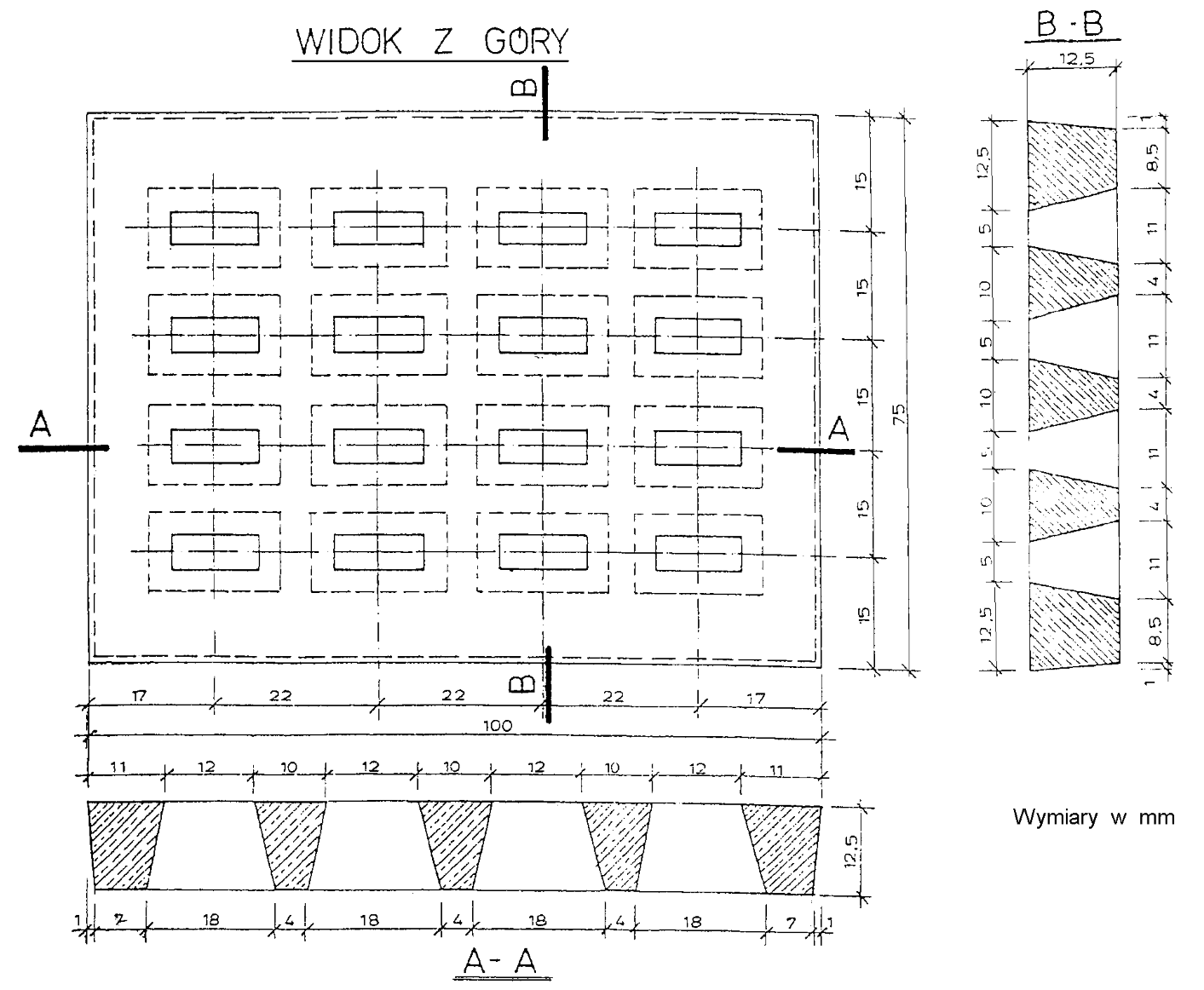 Płyta 1,0 × 0,75 × 0,125 m z otworami owalnymi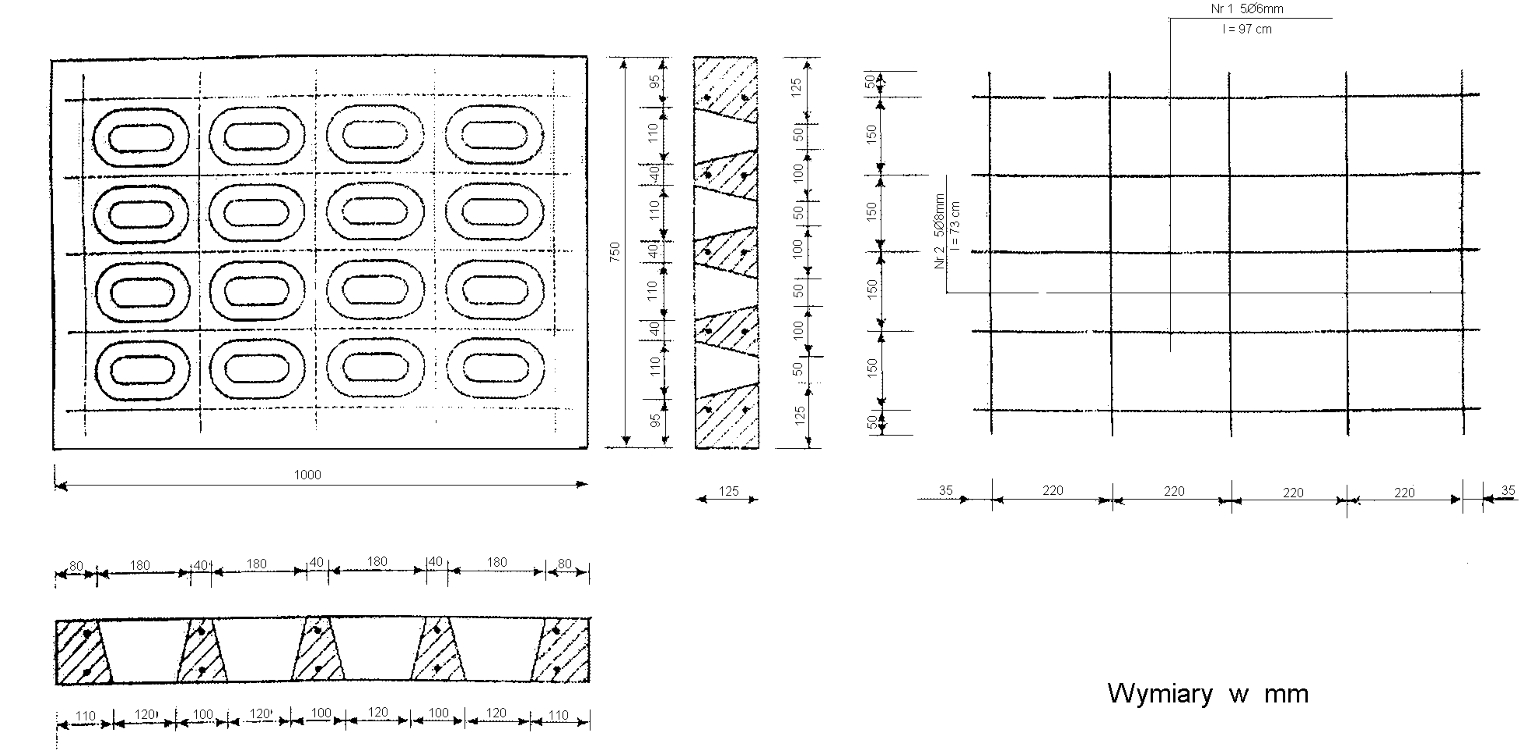 Płyta 1,0 × 0,75 × 0,125 m z otworami okrągłymi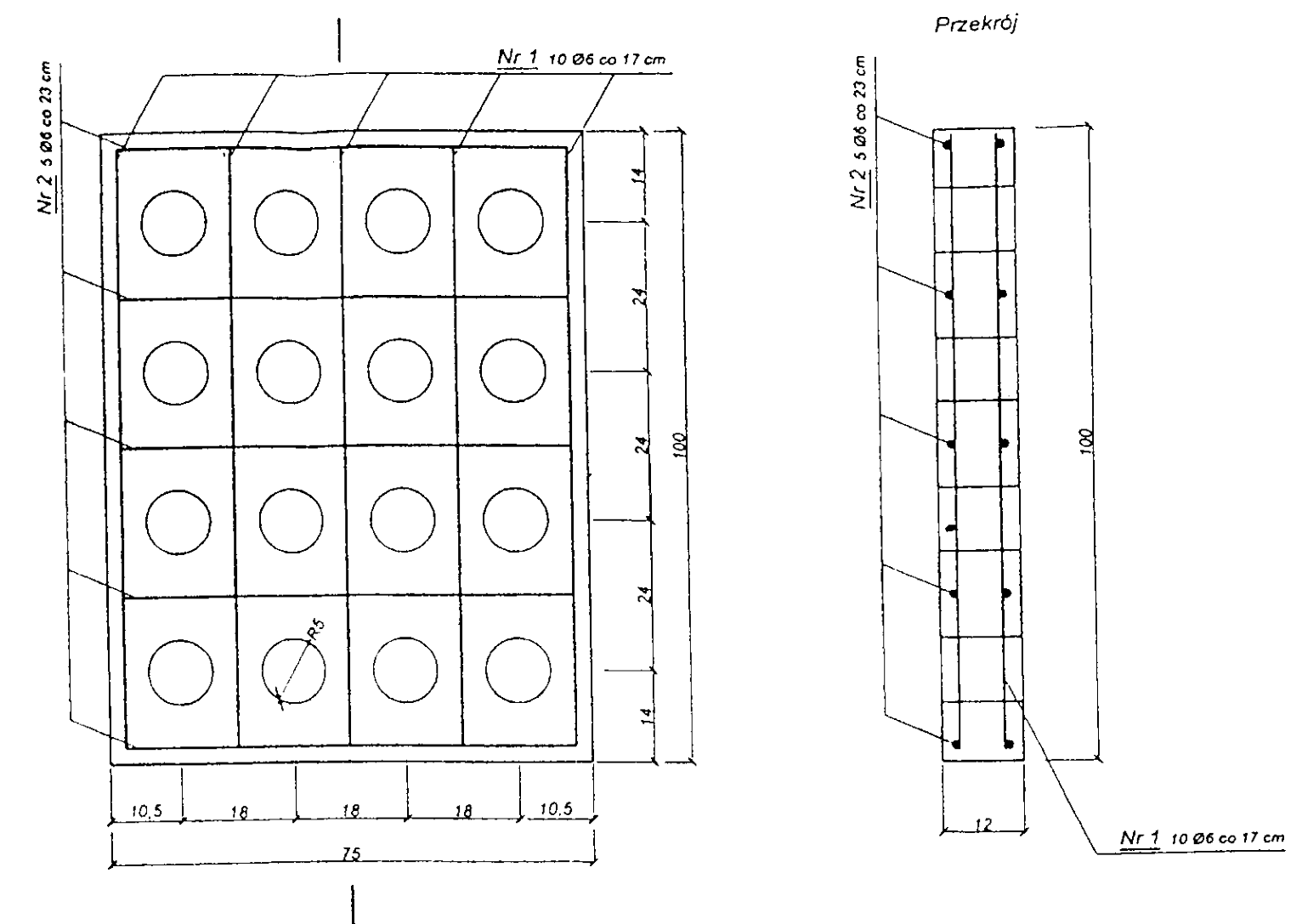 Płyta 0,75 × 0,50 × 0,10 m z otworami okrągłymi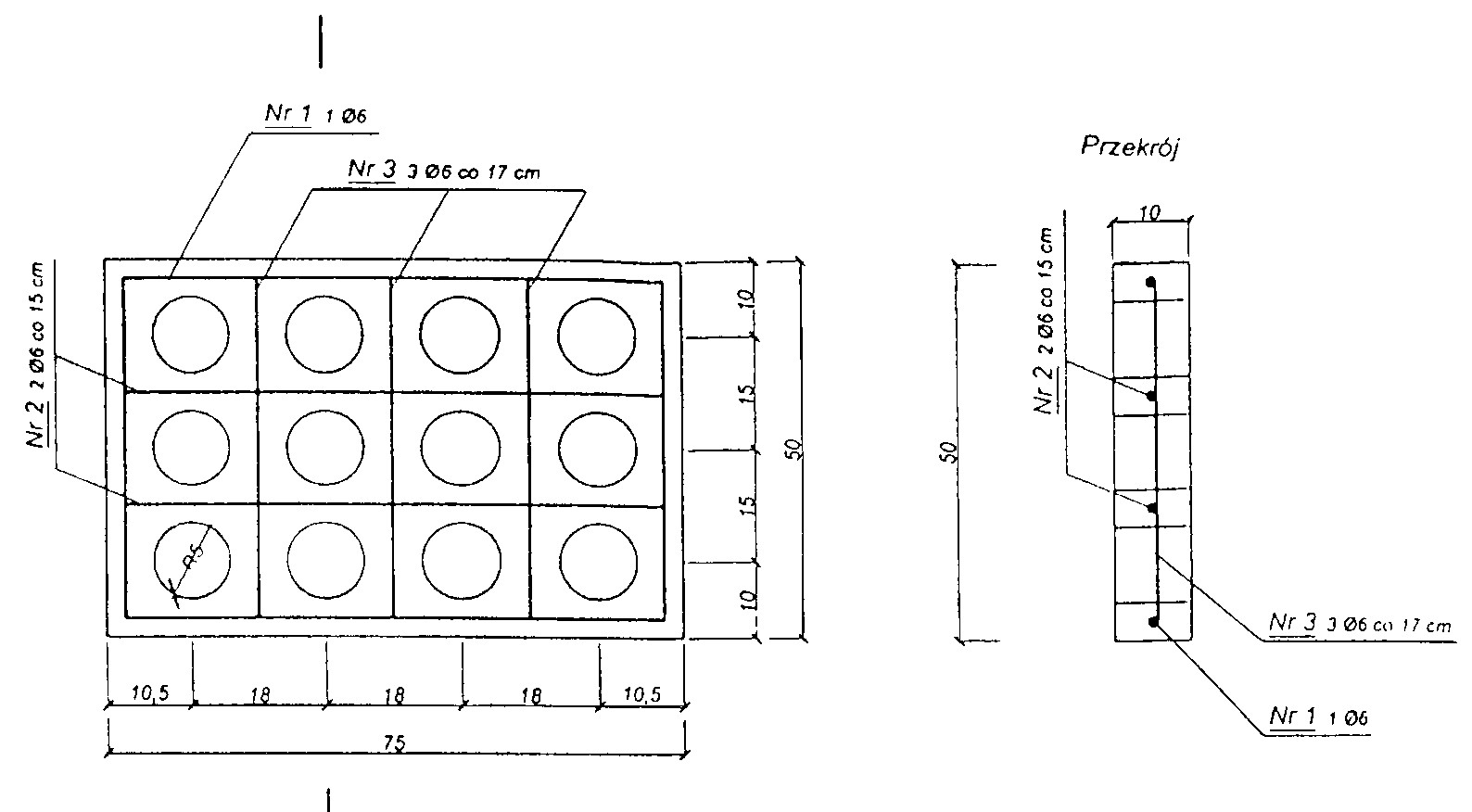 Płyta 0,75 × 0,50 × 0,07 m z otworami kwadratowymi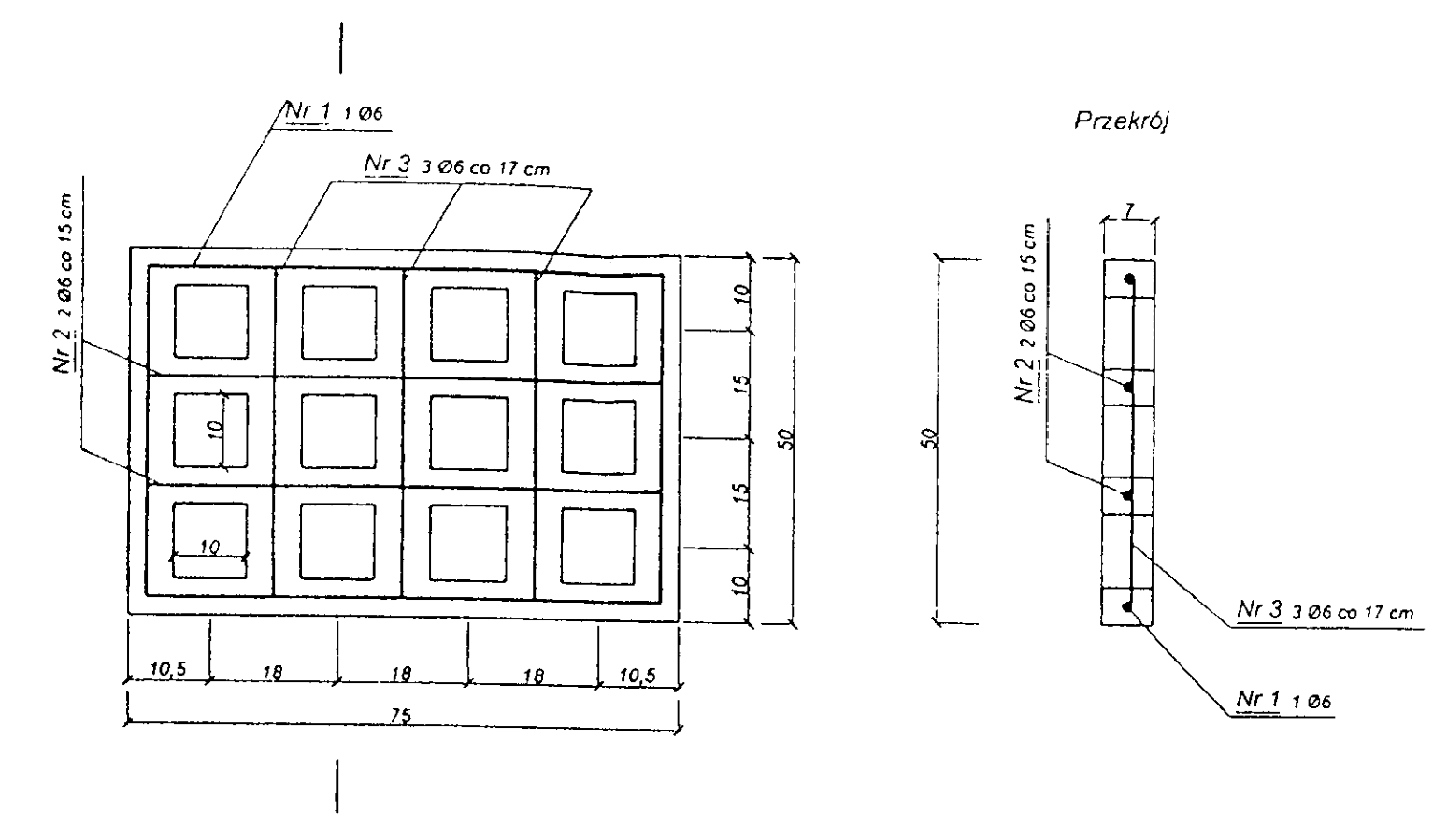 Rys. 2. Przykłady ułożenia płyt na jezdni jednopasoweja) System pasowy – wariant 1	b) System pasowy – wariant 2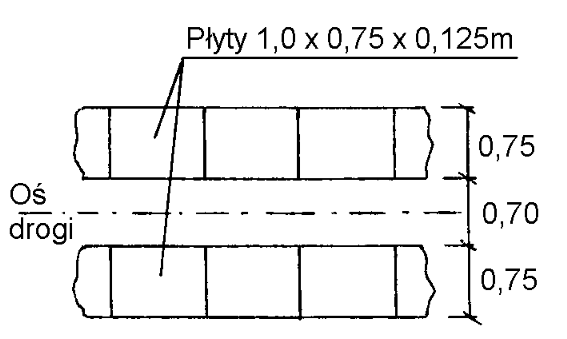 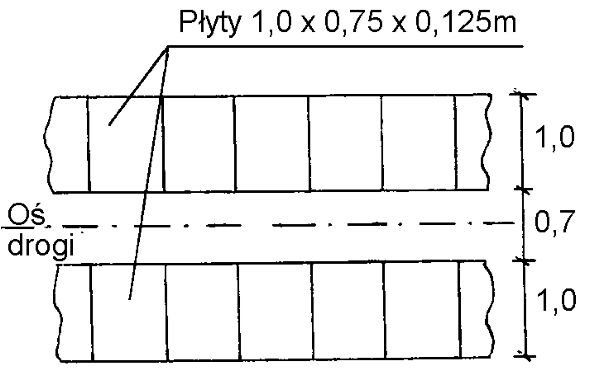 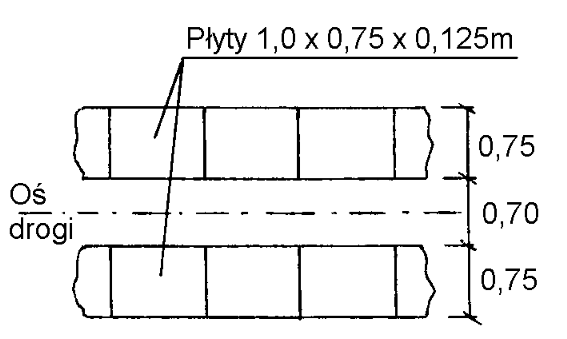 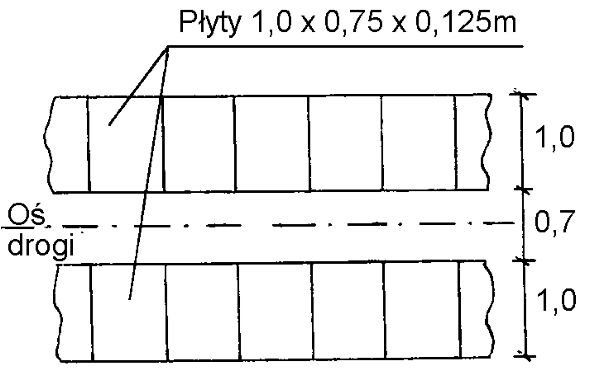 c)   System płatowy nawierzchni szerokości d)   System płatowy nawierzchni szerokości 3 m – wariant 1 (płyty prostopadłe do 3 m – wariant 2 (płyty równoległe do	osi drogi)	osi drogi)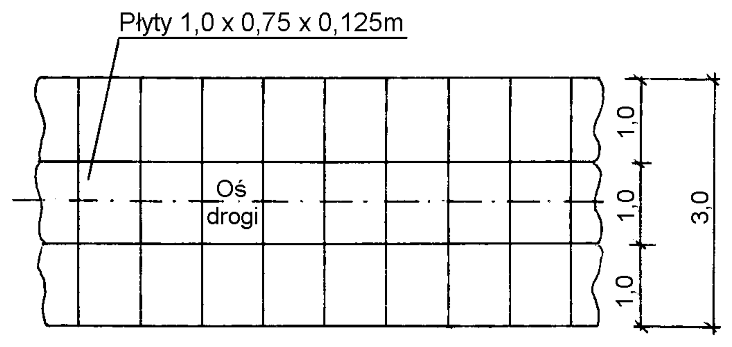 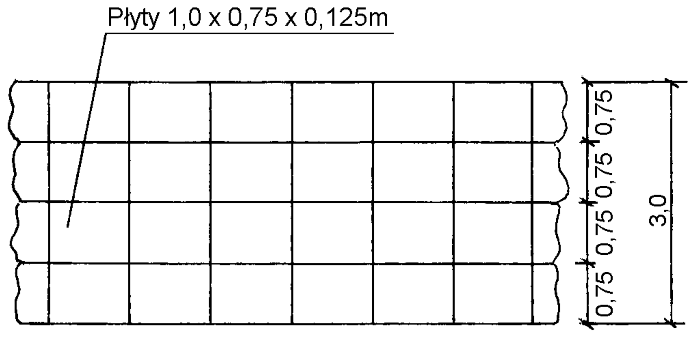 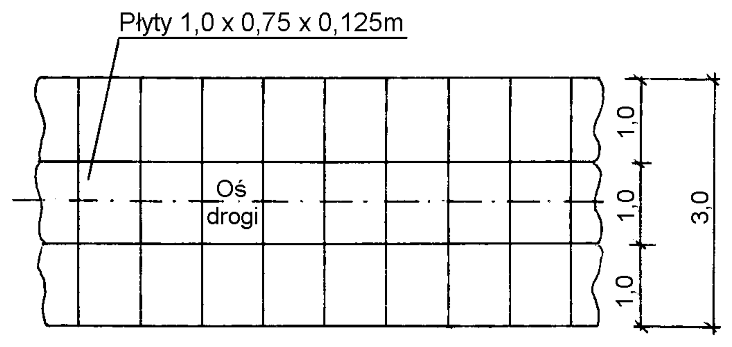 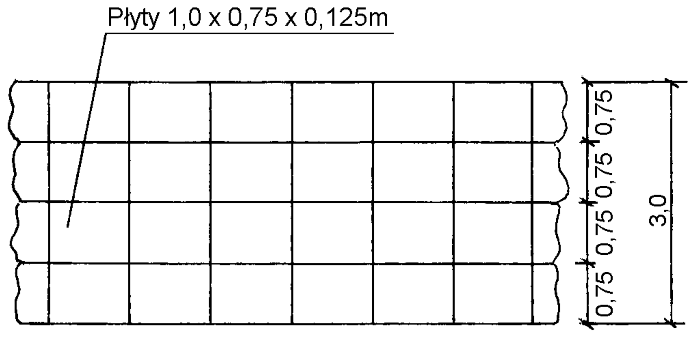 Rys. 3. Przykład ułożenia płyt według systemu płatowego na jezdni dwupasowej szerokości 5 ma) Wariant 1	b) Wariant 2(płyty prostopadłe do osi drogi)	(płyty równoległe i prostopadłe do osi drogi)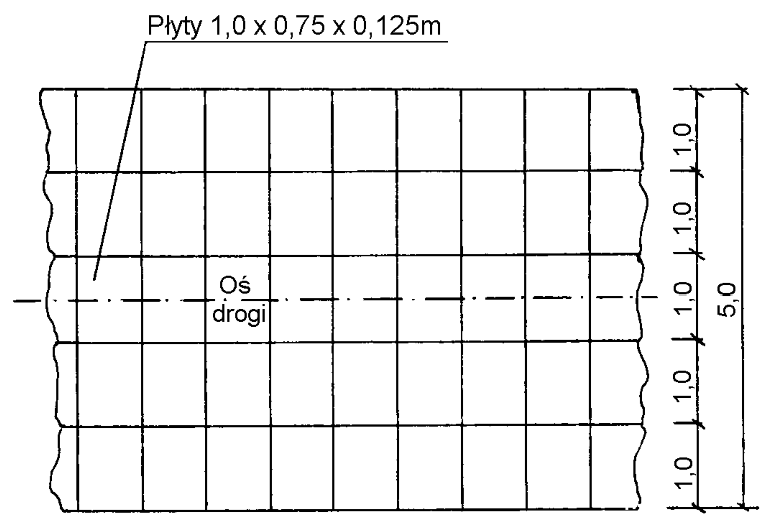 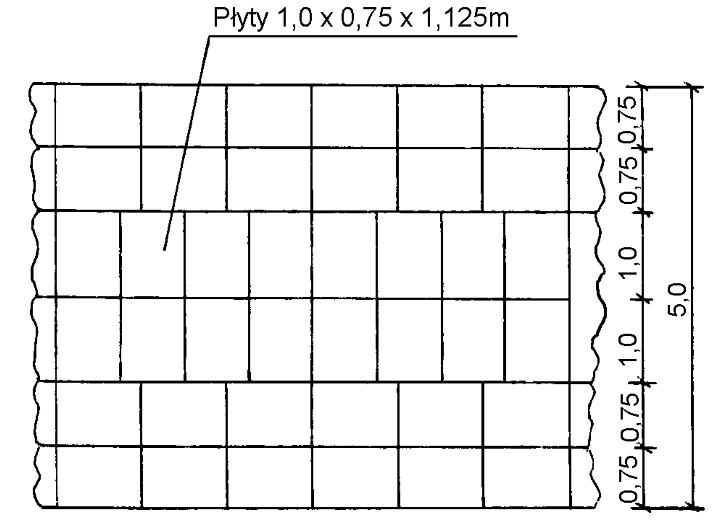 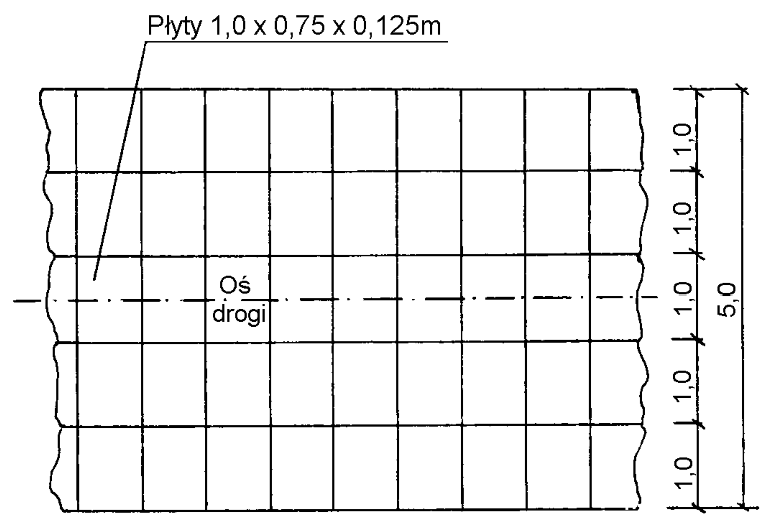 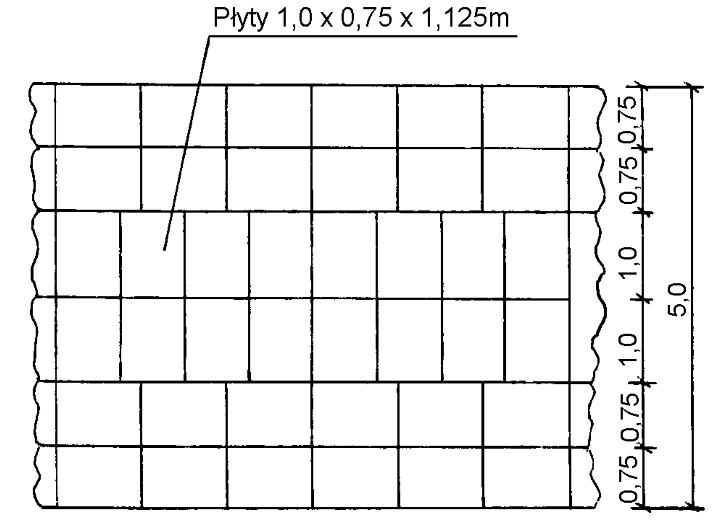 Rys. 4. Przekroje poprzeczne dróg z nawierzchniami z płyt, ułożonymi w systemie pasowyma) Jezdnia jednopasowa,  b) Jezdnia dwupasowa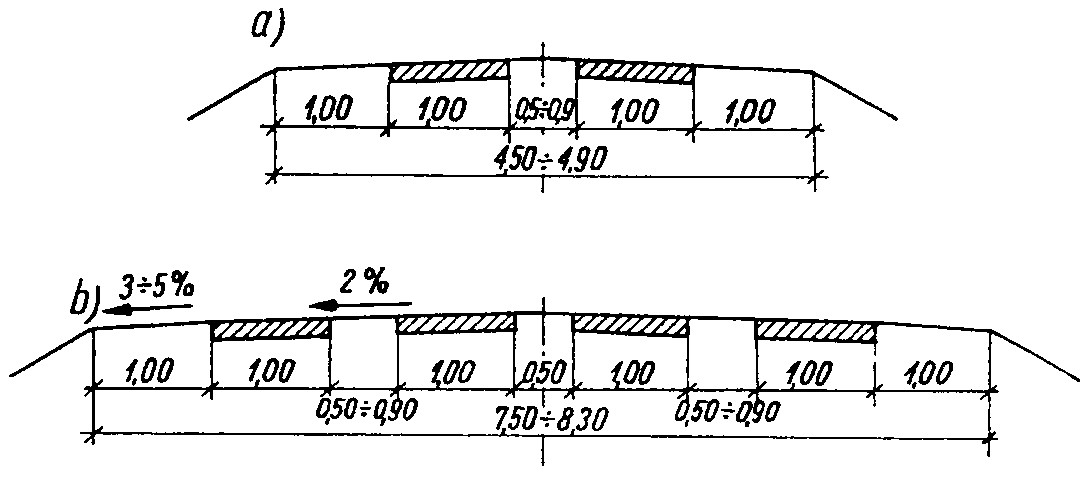 Rys. 5. Układanie płyt na łuku o małym promieniu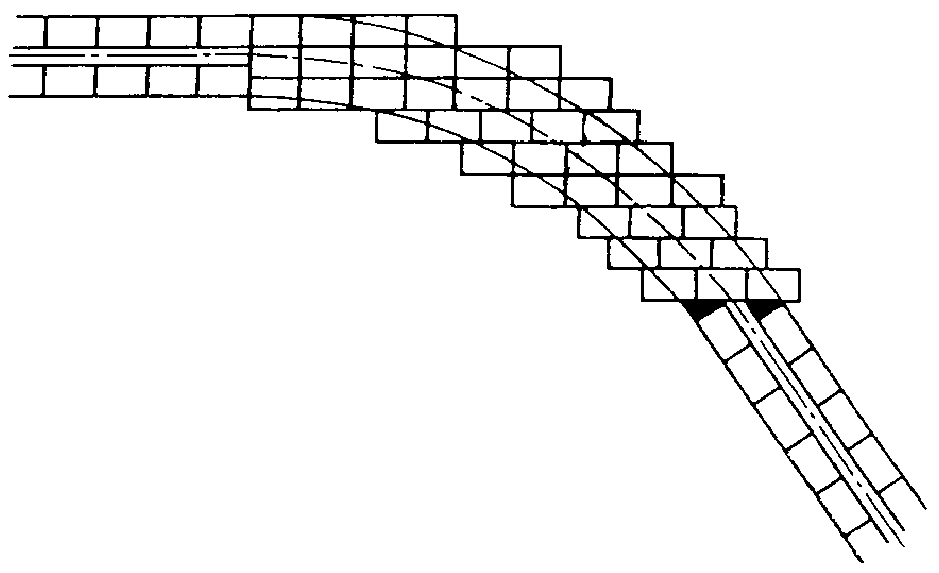 Lp.Wyszczególnienie robótCzęstotliwość badańWartości dopuszczalne1Lokalizacja i zgodność granic terenu robót z dokumentacją projektową1 razWg pktu 5 i dokumentacji projektowej2Przygotowanie podłożaBieżącoWg pktu 5.43Ułożenie podsypki i ew. ułożenie warstwy odsączającejBieżącoWg pktu 5.54Wykonanie nawierzchniBieżącoWg pktu 5.65Wykonanie robót wykończeniowychOcena ciągłaWg pktu 5.71. D-M-00.00.00Wymagania ogólne2. D-01.00.00Roboty przygotowawcze3. D-02.00.00Roboty ziemne4. D-08.01.01bUstawienie krawężników betonowych5. D-08.01.02a10.2. NormyUstawienie krawężników kamiennych6.	PN-EN 206-1:2003Beton – Część 1: Wymagania, właściwości, produkcja i zgodność (W okresie przejściowym można stosować PN-B-06250:1998 Beton zwykły)7.	PN-EN 13242:2004Kruszywa do niezwiązanych i związanych hydraulicznie materiałów stosowanych w obiektach budowlanych i budownictwie drogowym (W okresie przejściowym można stosować PN-B-11111:1996 Kruszywa mineralne. Kruszywa naturalne do nawierzchni drogowych. Żwir i mieszanka, PNB-11112:1996 Kruszywa mineralne. Kruszywa łamane do nawierzchni drogowych, PN-B-11113:1996 Kruszywa mineralne. Kruszywa naturalne do nawierzchni drogowych.Piasek)8.	PN-B-06265:2004Krajowe uzupełnienie PN-EN 206-1:2003 - Beton – Część 1: Wymagania, właściwości, produkcja i zgodność